به گزارش روابط عمومی دانشگاه علوم پزشکی تهران دانشکده علوم پیراپزشکی، دکتر شعبان علیزاده؛ رئیس دانشکده با همراهی دکتر سید هادی موسوی؛ معاون دانشجویی فرهنگی شنبه ۲۷ اسفند ۱۴۰۱ برای آخرین بار در سال جاری از واحدهای مستقر در ساختمان شماره ۳ این دانشکده بازدید کردند.
 در جریان این بازدید دکتر علیزاده ضمن آرزوی سالی خوش و پربرکت توأم با توفیقات روز افزون، از زحمات کارکنان در سال جاری قدردانی کرد.
گفتگوی صمیمانه با کارکنان و پیگیری امور مرتبط با آنان از جمله اقدامات صورت گرفته در این بازدید بود.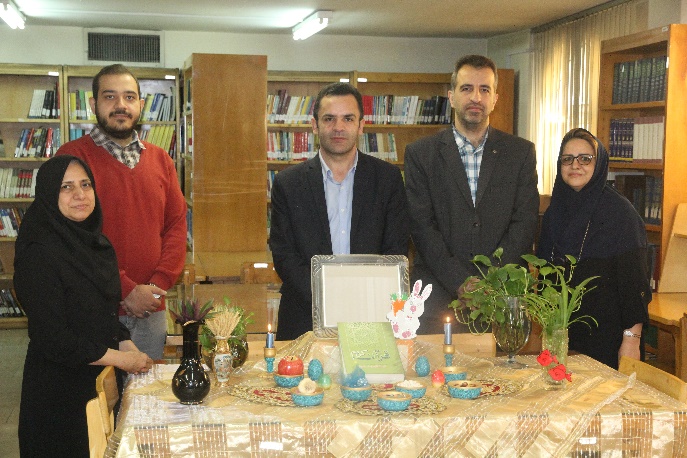 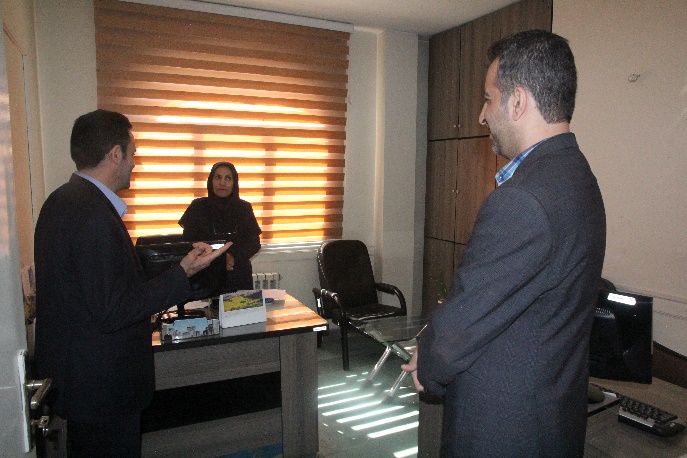 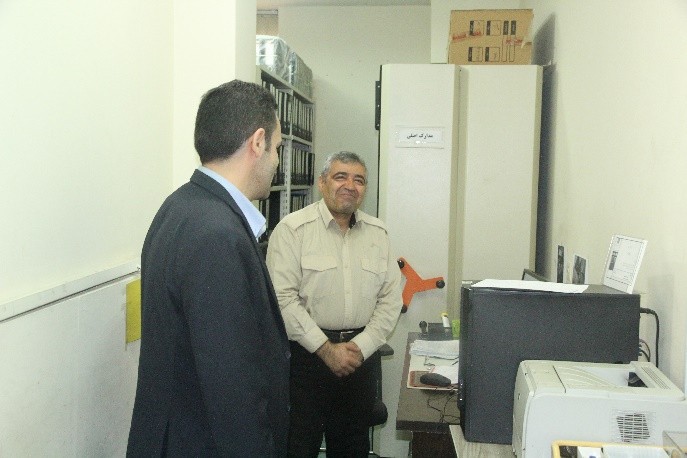 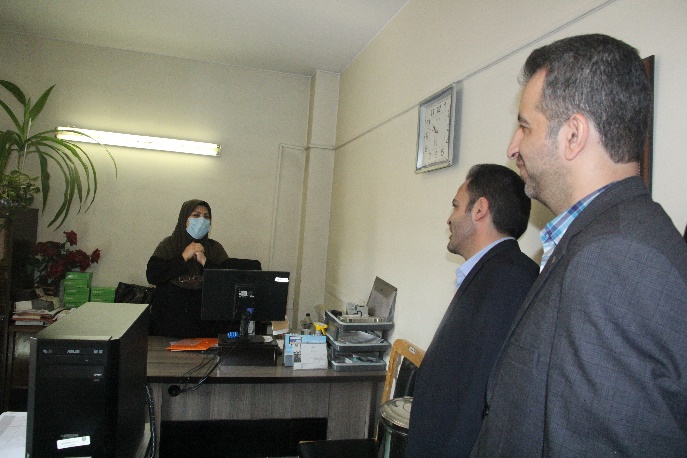 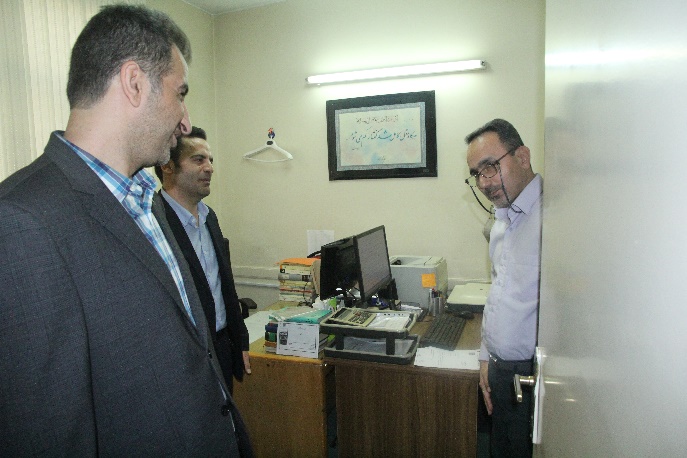 